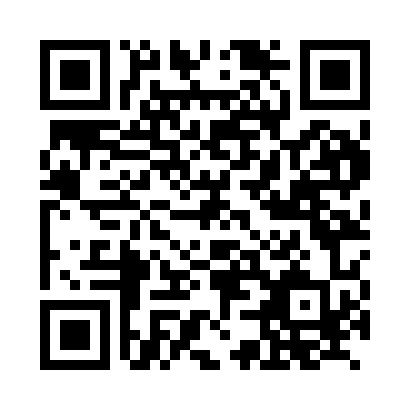 Prayer times for Zubzow, GermanyMon 1 Jul 2024 - Wed 31 Jul 2024High Latitude Method: Angle Based RulePrayer Calculation Method: Muslim World LeagueAsar Calculation Method: ShafiPrayer times provided by https://www.salahtimes.comDateDayFajrSunriseDhuhrAsrMaghribIsha1Mon2:334:361:115:399:4511:422Tue2:334:371:115:399:4511:423Wed2:344:381:115:399:4411:424Thu2:344:391:125:399:4411:415Fri2:354:401:125:399:4311:416Sat2:354:411:125:399:4211:417Sun2:364:421:125:399:4211:418Mon2:364:431:125:399:4111:419Tue2:374:441:125:389:4011:4010Wed2:374:451:135:389:3911:4011Thu2:384:471:135:389:3811:4012Fri2:394:481:135:389:3711:3913Sat2:394:491:135:379:3611:3914Sun2:404:501:135:379:3511:3815Mon2:404:521:135:379:3411:3816Tue2:414:531:135:369:3211:3717Wed2:424:551:135:369:3111:3718Thu2:424:561:135:369:3011:3619Fri2:434:581:135:359:2811:3620Sat2:444:591:135:359:2711:3521Sun2:445:011:145:349:2611:3522Mon2:455:021:145:349:2411:3423Tue2:455:041:145:339:2311:3324Wed2:465:051:145:329:2111:3325Thu2:475:071:145:329:1911:3226Fri2:475:091:145:319:1811:3127Sat2:485:101:145:309:1611:3028Sun2:495:121:145:309:1411:3029Mon2:495:141:145:299:1211:2930Tue2:505:151:135:289:1111:2831Wed2:515:171:135:289:0911:27